A wuhani új koronavírus (2019-nCoV) okozta járvány aktuális helyzete az Egészségügyi Világszervezet 2020. január 27-i helyzetjelentése alapján2019 decemberében a kínai Wuhanból ismeretlen eredetű  tüdőgyulladás járványt jelentettek az Egészségügyi Világszervezet (WHO) felé.  A megbetegedések hátterében egy új koronavírust igazoltak a kínai egészségügyi hatóságok, amely a Bétakoronavírusok nemzettségébe tartozik közeli rokonságot mutatva a SARS és MERS-koronavírusokkal. A kezdeti megbetegedések esetén közös expozíció volt, hogy a wuhani halpiacon jártak, ezt a halpiacot 2020. január 1-jén bezártak a hatóságok. A járvány előrehaladtával igazolódott a wuhani új koronavírus (2019-nCoV) emberről emberre való terjedési képessége is. Az ezidáig észlelt megbetegedések alapján  a betegség főbb tünetei a láz, légzési nehezítettség és emellett a betegek egy részénél tüdőgyulladás alakult ki. A fertőzőképesség mértéke, a fertőző forrás jelenleg még ismeretlen, a további, pontosabb adatok megismeréséig a megelőző intézkedések alapját a korábbról ismert SARS és MERS-koronavírus járványok során alkalmazott  járványügyi teendői képezik. A magyar járványügyi hatóságok a WHO és az Európai Járványügyi és  Betegségmegelőzési Központ (ECDC) ajánlásait veszik figyelembe. A WHO 2020. január 27-i helyzetjelentése alapján 2798 igazolt wuhani új koronavírus (2019-nCoV) megbetegedést jelentettek világszerte. Ebből 2741 megbetegedést Kínában igazoltak, ahol további 5794 gyanús esetet tartanak számon. 461 esetben a kórképet  súlyos állapotúnak véleményezték. Wuhani koronavírus okozta fertőzésben 80-an haltak meg. Kínán kívüli területekről 11 országból 37 igazolt megbetegedést jelentettek.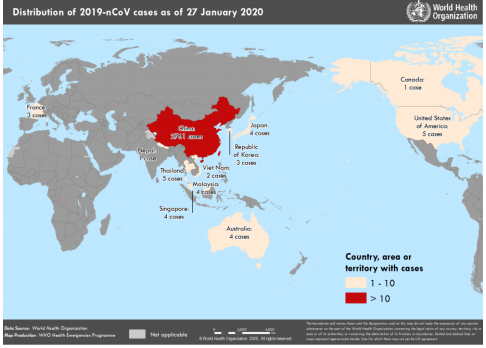 1. ábra: Azon országok, területek, ahonnan 2019-NCoV okozta igazolt megbetegedéseket         jelentettek ( WHO 2019.01.27) * ide értendő Hongkong 8, Makaó 5, Taipei 4 esetetáblázat: Azon országok, területek, ahonnan 2019-NCoV okozta igazolt megbetegedéseket jelentettek (WHO 2019.01.27) WHO régióOrszág/területIgazolt esetek számaNyugat-Csendes-óceáni régióKína*2761Nyugat-Csendes-óceáni régióJapán4Nyugat-Csendes-óceáni régióDél-Korea4Nyugat-Csendes-óceáni régióVietnám2Nyugat-Csendes-óceáni régióSzingapúr4Nyugat-Csendes-óceáni régióAusztrália4Nyugat-Csendes-óceáni régióMalajzia4Dél-Kelet ÁzsiaThaiföld5Dél-Kelet ÁzsiaNepál1Amerikai régióEgyesült Amerikai Államok5Amerikai régióKanada1Európai régióFranciaország3Összes igazolt eset2798